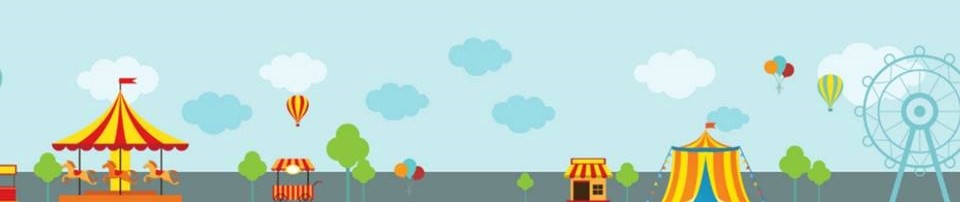 2021 Kalgoorlie-BoulderCommunity FairCookerySchedule & Guidelines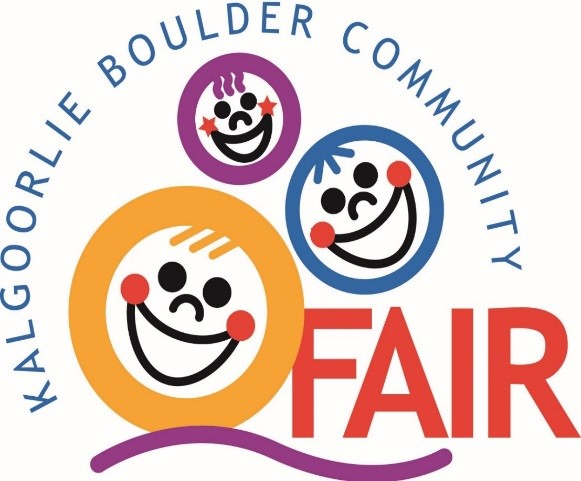 ENTRY CONDITIONSEntry Forms will be accepted from one month prior to the Fair (Mail, in person or by email).The closing date for entry forms will be Thursday 25 March. This will enable the Organisers to establish the amount of space that will be required to display the entries.Late entries will be accepted at the discretion of the organiser. The Fair Society Executive committee can alter the Guidelines at any time for the betterment of all involved in any of the classes in the competition.  Entry forms and entry fee can be dropped off to Fair office at the Cruickshank Sports Arena on the following days:Thursday 25 March between 4.30pm and 5.30pm. If you need to make alternate arrangements, please call the Fair Office on 08 9021 4995.Entry Forms will not be accepted after 5.30pm Wednesday 24 March. Payment for entries can be made at the time of delivering your entry.All classes are open to all community members, community groups and schools, with the exception of judges and their immediate families.Prizes will be awarded at 6pm Saturday 27 March.Entries can be collected after 8pm Saturday 27 March or between 9am -11am Sunday 28 March.  Please bring containers/boxes for collecting your items.Judging will take place Thursday 25 March.Entrants will be deemed to have accepted these rules and to agree to be bound by them when registering for this competition.  REGULATIONSNo factory-made goods will be allowed in this section.All work must be the work of the exhibitor and cannot be displayed on any form of social      media prior to the judging.Only one (1) entry allowed for each Exhibitor in each class.Each exhibit cannot be entered in more than one class.Each exhibit must be able to be carried by one person.The Society reserves the right to declare no competition in any class in which there      are less than three entries.Should the Judge consider the exhibits do not meet standards, the Society may withhold any or all of the prizes. The Judge's decision shall be final and no correspondence shall be entered into.All Cookery exhibits to be cut by the Judges except where advised.The Judges shall have the right to sample all foods and preserves.The Society reserves the right to display only such exhibits as it deems fit and      practicable.The Society reserves the right to destroy cookery exhibits that ferment or show signs of mould during any period of the Fair.The officials of the Society will exercise all reasonable care with work submitted but will not be responsible for the loss of or any damage to the entry whilst in their custody.Should any dispute arise for which no specific rule is laid down the matter in dispute shall be referred to the President, whose decision shall be final.No refunds will be given for entries not presented or not adhering to the schedule      regulations. "For Sale" cards or notices are not allowed on exhibitsThe exhibitor irrevocably consents to the Society publishing or reproducing in any      manner whatsoever any particulars or information in relation to their exhibits; the     publication or reproduction may be in a printed form or visual image through electronic     means and/or on the internet.PRIZESAll entries will receive a Certificate. Prize money will be awarded for 1st and 2nd places in all sections.The winning entry in each category will receive a Champion Certificate and prize money.Prize Money TBA for 1st and 2nd placesChampion of Cookery item in Fair - Trophy/Ribbon   Best in Fair Categories – Prize TBAENTRY FEE  	1-4 entries 	$2.00             5+ entries 	$5.00CAKE DECORATING REGULATIONS The exhibit must be the sole work of the exhibitor and cannot be displayed on any form of social media prior to judging.The Exhibitor must not be employed or have a business in the field of cake decorationEach exhibit must be the work of the exhibitor in accordance with Regulation 2.Each exhibit must be able to be carried by one (1) person.COOKERY CATERGORIESBEST IN SHOWClassesClass 1:     Plain CakeClass 2:     Decorated CakeClass 3:     SconesClass 4:     Biscuits/SlicesClass 5:     PikeletsClass 6:     PreservesA separate entry form is to be used for each Exhibitor. Submission of entry forms close on Wednesday 24 March. No late entries will be accepted. Please check entry guidelines for further information.Kalgoorlie Boulder Community Fair Society Inc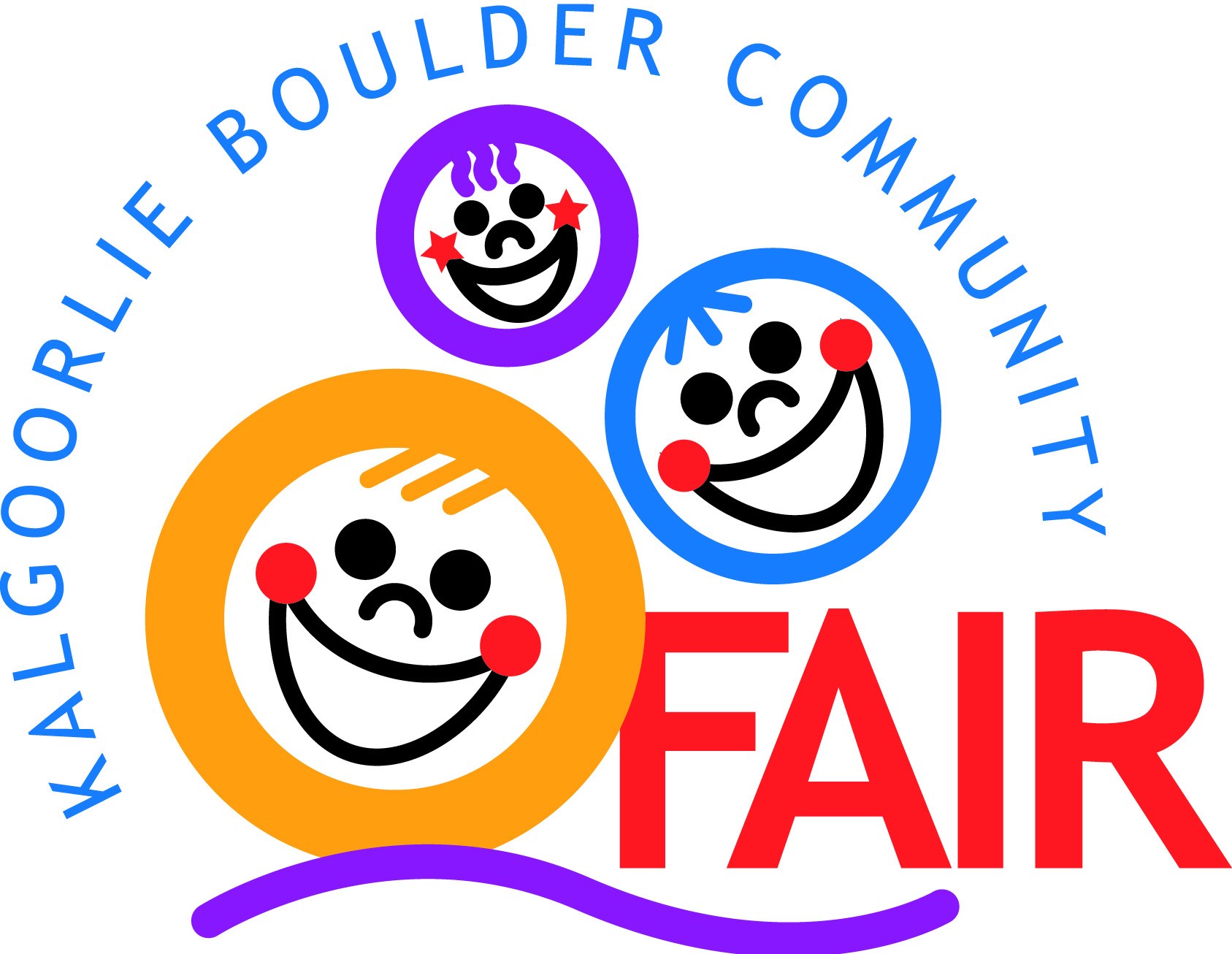 PO Box 399 Kalgoorlie WA 6430Telephone: (08) 9021 4995E-Mail Address: info@kbfair.org.au Website: www.kbfair.org.au2021 Kalgoorlie-Boulder Community FairCooking & Preserves Entry FormI certify that the particulars below are correct, and I agree to conform to and accept the rules and regulations governing this Fair, as printed in the schedule of prizes, and I hereby hold the Society FREE from any liability in respect of any mistakes or errors which may be made in connection with these entries or in the catalogue of exhibits.I give permission for my name and/or photo to be published for any publicity or award reason in association with the Kalgoorlie-Boulder Community Fair.NAME: ____________________________________	PHONE: __________________________POSTAL ADDRESS: ________________________________________________________________SIGNATURE: ______________________________________________________________________RECORD OF ENTRIESReceived from: ________________________________________________________________________   Item Type and Number: ________________________________________________________________Signed: ________________________________________ Date: _________________________________ Entry Fee ReceiptRECORD OF COLLECTION OF ENTRIESItems collected: _____________ Date collected: ____________ Prizemoney (if app)____________Signed: ____________________________ Fair Society authorised person: _______________________